This form must be reviewed on the day this meal is being prepared to ensure the correct allergens have been identified. Please state the name of the cereal(s) containing gluten* in that column.ESM05 Allergen Identification Form     ESM05 Allergen Identification Form     Menu Title/Year  SUMMER 2022Menu Title/Year  SUMMER 2022Menu Title/Year  SUMMER 2022Menu Title/Year  SUMMER 2022Menu Title/Year  SUMMER 2022Menu Title/Year  SUMMER 2022Menu Title/Year  SUMMER 2022Menu Title/Year  SUMMER 2022Menu Title/Year  SUMMER 2022Menu Week/Day WEEK 2 - WEDNESDAYMenu Week/Day WEEK 2 - WEDNESDAYMenu Week/Day WEEK 2 - WEDNESDAYMenu Week/Day WEEK 2 - WEDNESDAYMenu Week/Day WEEK 2 - WEDNESDAYMenu Week/Day WEEK 2 - WEDNESDAYMenu Week/Day WEEK 2 - WEDNESDAYProduct brand or codeMenu Item Details Menu Item Details CeleryCrustaceaEggsFishGluten*LupinMilkMolluscsMolluscsMustardPeanutsTree NutsSesameSoyaSulphitesBurtonsButchers Roast TurkeyButchers Roast Turkey---------------Country RangeYorkshire Puddings 8cm Yorkshire Puddings 8cm --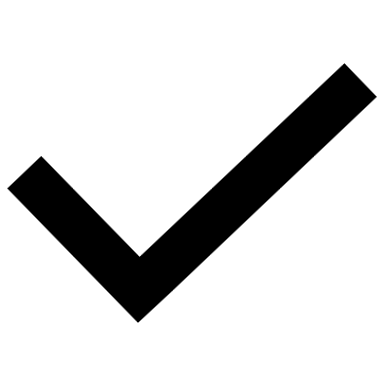 -W---------MikesPotatoes (Roasted)Potatoes (Roasted)---------------Danbury OilsVegetable OilVegetable Oil---------------MikesCabbageCabbage---------------Mikes CauliflowerCauliflower---------------MajorVegetarian Gravy Vegetarian Gravy ---------------Cool DelightChocolate Artic RollChocolate Artic Roll---W--------Golden ArceFat Free Mixed Fruit YogurtFat Free Mixed Fruit Yogurt--------------AlproAlpro Chocolate DesertAlpro Chocolate Desert--------------*Gluten Key: W=Wheat    O=Oats    B=Barley    R=Rye    S=Spelt    K=Kamut